«в регистр»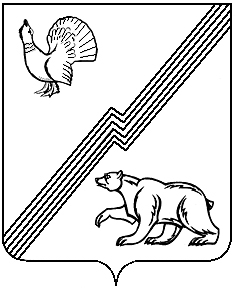 АДМИНИСТРАЦИЯ ГОРОДА ЮГОРСКАХанты-Мансийского автономного округа – ЮгрыПОСТАНОВЛЕНИЕот _________________ 				                                                                     № ____О внесении изменений в постановлениеадминистрации города Югорскаот 09.11.2010 № 2024В целях эффективного выполнения мероприятий и с необходимостью корректировки объемов финансирования программных мероприятий долгосрочной целевой программы «Дополнительные меры социальной поддержки и социальной помощи отдельным категориям граждан города Югорска на 2011 — 2013 годы»:          1. Внести в постановление администрации города Югорска от 09.11.2010 № 2024 «Об утверждении долгосрочной целевой программы «Дополнительные меры социальной поддержки и социальной помощи отдельным категориям граждан города Югорска на 2011 — 2013 годы» изменения следующего содержания:1.1. В приложении к постановлению:1.1.1. Абзац 10 раздела 2 «Цели и задачи Программы» исключить;1.1.2. Абзац 4 раздела 3 «Перечень программных мероприятий» изложить в следующей редакции:«2. Оказание социальной поддержки гражданам к юбилейным датам, на погребение участников Великой Отечественной войны.»;1.1.3. Абзац 6 раздела 3 «Перечень программных мероприятий» изложить в следующей редакции:«1. Оказание адресной материальной и финансовой помощи ко Дню инвалида – 1 декабря.»;1.1.4. Абзац 12 раздела 3 «Перечень программных мероприятий» изложить в следующей редакции:«1. Приобретение новогодних подарков для детей от года до 14 лет из малообеспеченных семей, опекаемых детей и детей инвалидов до 18 лет.»;1.1.5. Абзац 2 раздела 4 «Обоснование потребностей в необходимых ресурсах» изложить в следующей редакции:	«Всего на реализацию программы необходимо 13 470,0 тыс. рублей, в том числе 2011 год – 4 970,0 тыс. рублей, 2012 год – 4 200,0 тыс. рублей, 2013 год – 4 300,0 тыс. рублей.»; 1.2. Приложение 2 к Программе «Перечень мероприятий долгосрочной целевой программы» изложить в новой редакции (приложение).2.  Опубликовать настоящее постановление в газете «Югорский вестник» и разместить на официальном сайте администрации города Югорска.3.  Настоящее постановление вступает в силу после его официального опубликования в газете «Югорский вестник» за исключением подпунктов 1.1.1. и 1.1.2. пункта 1.1.настоящего постановления, которые вступают в силу после официального опубликования, но не ранее  01.01.2012 года.4. Контроль за выполнением постановления возложить на  заместителя главы администрации города Т. И. Долгодворову.
Глава администрации города Югорска                                                                         М.И. БодакИсполнитель:Отдел по здравоохраненияПроект постановления администрации города Югорска коррупционных факторов не содержит.Начальник отдела по здравоохранениюи социальным вопросам                                                                                                     В. В. ИвановСогласовано:                                                                                                                   Рассылка:                                                                         Заместитель главы администрации                          Т. И. Долгодворова                    V
Заместитель главы администрации                                   В. А. Княжева                  отдел по здрав.Департамент финансов                                                      Л. И. Горшкова                  VУправление экономической политики                             И. В. Грудцына                   VГлавный бухгалтер                                                          Л. А. Михайлова                   V
Юридическое управление                                                  А. В. Бородкин                  V
Приложение к постановлениюадминистрации города Югорскаот _______________ № _________Перечень мероприятий долгосрочной целевой программы№Мероприятия программыИсполнительСрок выполненияИсточники финансированияРезультативностьЦель — сохранение достигнутого за последние годы уровня социальной поддержки отдельных категорий граждан города Югорска, создание условий для поддержания стабильного качества жизни граждан города Югорска путем оказания социальной поддержки и социальной помощи за счет средств бюджета города Югорска.Цель — сохранение достигнутого за последние годы уровня социальной поддержки отдельных категорий граждан города Югорска, создание условий для поддержания стабильного качества жизни граждан города Югорска путем оказания социальной поддержки и социальной помощи за счет средств бюджета города Югорска.Цель — сохранение достигнутого за последние годы уровня социальной поддержки отдельных категорий граждан города Югорска, создание условий для поддержания стабильного качества жизни граждан города Югорска путем оказания социальной поддержки и социальной помощи за счет средств бюджета города Югорска.Цель — сохранение достигнутого за последние годы уровня социальной поддержки отдельных категорий граждан города Югорска, создание условий для поддержания стабильного качества жизни граждан города Югорска путем оказания социальной поддержки и социальной помощи за счет средств бюджета города Югорска.Цель — сохранение достигнутого за последние годы уровня социальной поддержки отдельных категорий граждан города Югорска, создание условий для поддержания стабильного качества жизни граждан города Югорска путем оказания социальной поддержки и социальной помощи за счет средств бюджета города Югорска.Цель — сохранение достигнутого за последние годы уровня социальной поддержки отдельных категорий граждан города Югорска, создание условий для поддержания стабильного качества жизни граждан города Югорска путем оказания социальной поддержки и социальной помощи за счет средств бюджета города Югорска.Цель — сохранение достигнутого за последние годы уровня социальной поддержки отдельных категорий граждан города Югорска, создание условий для поддержания стабильного качества жизни граждан города Югорска путем оказания социальной поддержки и социальной помощи за счет средств бюджета города Югорска.Цель — сохранение достигнутого за последние годы уровня социальной поддержки отдельных категорий граждан города Югорска, создание условий для поддержания стабильного качества жизни граждан города Югорска путем оказания социальной поддержки и социальной помощи за счет средств бюджета города Югорска.Цель — сохранение достигнутого за последние годы уровня социальной поддержки отдельных категорий граждан города Югорска, создание условий для поддержания стабильного качества жизни граждан города Югорска путем оказания социальной поддержки и социальной помощи за счет средств бюджета города Югорска.Цель — сохранение достигнутого за последние годы уровня социальной поддержки отдельных категорий граждан города Югорска, создание условий для поддержания стабильного качества жизни граждан города Югорска путем оказания социальной поддержки и социальной помощи за счет средств бюджета города Югорска.1 задача Программы «Социальная поддержка  граждан пожилого возраста»1 задача Программы «Социальная поддержка  граждан пожилого возраста»1 задача Программы «Социальная поддержка  граждан пожилого возраста»1 задача Программы «Социальная поддержка  граждан пожилого возраста»1 задача Программы «Социальная поддержка  граждан пожилого возраста»1 задача Программы «Социальная поддержка  граждан пожилого возраста»1 задача Программы «Социальная поддержка  граждан пожилого возраста»1 задача Программы «Социальная поддержка  граждан пожилого возраста»1 задача Программы «Социальная поддержка  граждан пожилого возраста»1 задача Программы «Социальная поддержка  граждан пожилого возраста»1.1Выплаты ко Дню города Югорска — гражданам из числа первопроходцев, старожил города, работавших в п. Комсомольский с 1962 — 1970 годыОтдел по здравоохранению и социальным вопросам администрации города Югорска, отдел по бухгалтерскому учету и отчетности администрации города Югорска2011 — 2013 годы1878,6648,6660,0570,0Бюджет города ЮгорскаУлучшение материального благосостояния  граждан старшего поколения1.2Выплаты к юбилейным датам долгожителям, достигшим 80-летнего возраста и старшеОтдел по здравоохранению и социальным вопросам администрации города Югорска, отдел по бухгалтерскому учету и отчетности администрации города Югорска2011 — 2013 годы48,013,015,020,0Бюджет города ЮгорскаУлучшение материального благосостояния  граждан старшего поколения1.3Выплаты в связи с юбилейными датами (55 лет и старше) пенсионерам, ушедшим на пенсию из бюджетных организацийОтдел по здравоохранению и социальным вопросам администрации города Югорска, отдел по бухгалтерскому учету и отчетности администрации города Югорска2011 — 2013 годы311,6161,670,080,0Бюджет города ЮгорскаУлучшение материального благосостояния  граждан старшего поколения1.4Выплаты единовременной материальной помощи гражданам на организацию похорон инвалидов и участников Великой Отечественной войны; расходы на приобретение венковОтдел по здравоохранению и социальным вопросам администрации города Югорска, отдел по бухгалтерскому учету и отчетности администрации города Югорска2011 — 2013 годы27,87,810,010,0Бюджет города ЮгорскаДостойное захоронение ветеранов и инвалидов ВОВ1.5Оплата стоимости проезда и провоза багажа пенсионерам, вышедшим на пенсию из бюджетных организаций в случае переезда к новому месту жительства в другую местностьОтдел по здравоохранению и социальным вопросам администрации города Югорска, отдел по бухгалтерскому учету и отчетности администрации города Югорска2011 год100,025,035,040,0Бюджет города ЮгорскаУлучшение материального благосостояния  граждан старшего поколенияИтого по подразделу2366,0856,0790,0720,02 задача Программы «Социальная поддержка граждан с ограниченными физическими возможностями»2 задача Программы «Социальная поддержка граждан с ограниченными физическими возможностями»2 задача Программы «Социальная поддержка граждан с ограниченными физическими возможностями»2 задача Программы «Социальная поддержка граждан с ограниченными физическими возможностями»2 задача Программы «Социальная поддержка граждан с ограниченными физическими возможностями»2 задача Программы «Социальная поддержка граждан с ограниченными физическими возможностями»2 задача Программы «Социальная поддержка граждан с ограниченными физическими возможностями»2 задача Программы «Социальная поддержка граждан с ограниченными физическими возможностями»2 задача Программы «Социальная поддержка граждан с ограниченными физическими возможностями»2 задача Программы «Социальная поддержка граждан с ограниченными физическими возможностями»2.1Оказание адресной материальной и финансовой помощь инвалидам ко Дню инвалида —1 декабря - Отдел по здравоохранению и социальным вопросам администрации города Югорска, отдел по бухгалтерскому учету и отчетности администрации города Югорска2011 — 2013 годы450,0150,0150,0150,0Бюджет города ЮгорскаУлучшение материального благосостояния  граждан с ограниченными физическими возможностями2.2Финансово - организационнаяподдержка неработающих пенсионеров, инвалидов — членов клуба пенсионеров «Мы с тобой, ветеран!» при учреждении  «Центр культуры «Югра-презент», городского общества инвалидовОтдел по здравоохранению и социальным вопросам администрации города Югорска, отдел по бухгалтерскому учету и отчетности администрации города Югорска2011 год150,040,050,060,0Бюджет города ЮгорскаОрганизация культурного досуга граждан старшего поколения и граждан с ограниченными физическими возможностямиИтого по подразделу600,0190,0200,0210,03 задача Программы «Социальная поддержка  граждан, удостоенных звания «Почетный гражданин города Югорска»3 задача Программы «Социальная поддержка  граждан, удостоенных звания «Почетный гражданин города Югорска»3 задача Программы «Социальная поддержка  граждан, удостоенных звания «Почетный гражданин города Югорска»3 задача Программы «Социальная поддержка  граждан, удостоенных звания «Почетный гражданин города Югорска»3 задача Программы «Социальная поддержка  граждан, удостоенных звания «Почетный гражданин города Югорска»3 задача Программы «Социальная поддержка  граждан, удостоенных звания «Почетный гражданин города Югорска»3 задача Программы «Социальная поддержка  граждан, удостоенных звания «Почетный гражданин города Югорска»3 задача Программы «Социальная поддержка  граждан, удостоенных звания «Почетный гражданин города Югорска»3 задача Программы «Социальная поддержка  граждан, удостоенных звания «Почетный гражданин города Югорска»3 задача Программы «Социальная поддержка  граждан, удостоенных звания «Почетный гражданин города Югорска»3.1Выплата ежемесячного денежного вознаграждения Почетным гражданам города ЮгорскаОтдел по здравоохранению и социальным вопросам администрации города Югорска, отдел по бухгалтерскому учету и отчетности администрации города Югорска2011 — 2013 годы5679,01779,01900,02000,0Бюджет города ЮгорскаУлучшение материального благосостояния граждан, удостоенных звания «Почетный гражданин города  Югорска»3.2Компенсация стоимости проезда Почетным гражданам для участия в праздновании «Дня города Югорска»Отдел по здравоохранению и социальным вопросам администрации города Югорска, отдел по бухгалтерскому учету и отчетности администрации города Югорска2011 — 2013 годы80,0050,030,0Бюджет города ЮгорскаУлучшение материального благосостояния граждан, удостоенных звания «Почетный гражданин города  Югорска»3.3Выплаты единовременной материальной помощи гражданам на организацию похорон Почетных граждан; расходы на приобретение венковОтдел по здравоохранению и социальным вопросам администрации города Югорска, отдел по бухгалтерскому учету и отчетности администрации города Югорска2011 — 2013 годы20,0010,010,0Бюджет города ЮгорскаДостойное захоронение граждан, удостоенных звания «Почетный гражданин города Югорска»Итого по подразделу5779,01779,01960,02040,04 задача Программы «Социальная поддержка граждан льготных категорий»4 задача Программы «Социальная поддержка граждан льготных категорий»4 задача Программы «Социальная поддержка граждан льготных категорий»4 задача Программы «Социальная поддержка граждан льготных категорий»4 задача Программы «Социальная поддержка граждан льготных категорий»4 задача Программы «Социальная поддержка граждан льготных категорий»4 задача Программы «Социальная поддержка граждан льготных категорий»4 задача Программы «Социальная поддержка граждан льготных категорий»4 задача Программы «Социальная поддержка граждан льготных категорий»4 задача Программы «Социальная поддержка граждан льготных категорий»4.1Новогодние подарки для детей от года до 14 лет из малообеспеченных, опекаемых детей и детей инвалидов до 18 летОтдел по здравоохранению и социальным вопросам администрации города Югорска, отдел по бухгалтерскому учету и отчетности администрации города Югорска2011 — 2013 годы1350,0550,0400,0400,0Бюджет города ЮгорскаОказание социальной поддержки детям из малообеспеченных, опекаемых семей, детям инвалидам в возрасте  до 18 лет4.2Компенсация стоимости подписки на газету «Югорский вестник»- ветераны Великой Отечественной войны — 100%;- вдовы ветеранов Великой Отечественной войны — 50%;- узники концлагерей — 50%;- инвалиды 1, 2, группы и неработающие инвалиды 3 группы — 50%;- лица коренных малочисленных народов Севера — 50%;- ветераны труда Ханты — Мансийского автономного округа — Югры, Российской Федерации — 50%;- пострадавшие от аварии на Чернобыльской АЭС, ПО «Маяк», Семипалатинском ядерном полигоне — 50%;- участники трудового фронта- 50%;- реабилитированные и пострадавшие от политических репрессий — 50%.Отдел по здравоохранению и социальным вопросам администрации города Югорска, отдел по бухгалтерскому учету и отчетности администрации города Югорска2011 — 2013 годы1115,0445,0310,0360,0Бюджет города ЮгорскаДоступность к средствам массовой информации4.3Выплаты компенсации расходов на проведение газификации жилых помещений, не находящихся в муниципальной собственности, гражданам, проживающим на территории города Югорска, имеющим общую продолжительность стажа работы в городе Югорске 5 и более лет и относящимся к следующим категориям:- ветераны Великой Отечественной войны;- вдовы участников Великой Отечественной войны;- участники трудового фронта;- ветераны труда;- ветераны Ханты-Мансийского автономного округа - Югры;- малообеспеченныенетрудоспособные инвалиды 1, 2  группы;- одинокие неработающие пенсионеры;- ветераны боевых действий, чей среднемесячный доход на одного члена семьи ниже прожиточного минимума, установленного по Ханты-Мансийскому автономному округу - ЮгреОтдел по здравоохранению и социальным вопросам администрации города Югорска, отдел по бухгалтерскому учету и отчетности администрации города Югорска2011 — 2013 годы90,0040,050,0Бюджет города ЮгорскаУлучшение жилищно-бытовых условий проживания отдельных категорий граждан путем газификации жилых помещенийИтого по подразделу2555,0995,0750,0810,05 задача Программы «Социальная поддержка и помощь гражданам, попавшим в трудную жизненную ситуацию»5 задача Программы «Социальная поддержка и помощь гражданам, попавшим в трудную жизненную ситуацию»5 задача Программы «Социальная поддержка и помощь гражданам, попавшим в трудную жизненную ситуацию»5 задача Программы «Социальная поддержка и помощь гражданам, попавшим в трудную жизненную ситуацию»5 задача Программы «Социальная поддержка и помощь гражданам, попавшим в трудную жизненную ситуацию»5 задача Программы «Социальная поддержка и помощь гражданам, попавшим в трудную жизненную ситуацию»5 задача Программы «Социальная поддержка и помощь гражданам, попавшим в трудную жизненную ситуацию»5 задача Программы «Социальная поддержка и помощь гражданам, попавшим в трудную жизненную ситуацию»5 задача Программы «Социальная поддержка и помощь гражданам, попавшим в трудную жизненную ситуацию»5 задача Программы «Социальная поддержка и помощь гражданам, попавшим в трудную жизненную ситуацию»5.1Оказание единовременной материальной помощи гражданам, попавшим в трудную жизненную ситуациюОтдел по здравоохранению и социальным вопросам администрации города Югорска, отдел по бухгалтерскому учету и отчетности администрации города Югорска2011 — 2013 годы1400,0700,0350,0350,0Бюджет города ЮгорскаРешение жизненно важных проблем граждан при возникновении трудной жизненной ситуации5.2Оказание экстренной материальной и финансовой поддержки населенияОтдел по здравоохранению и социальным вопросам администрации города Югорска, отдел по бухгалтерскому учету и отчетности администрации города Югорска2011 — 2013 годы600,0400,0100,0100,0Бюджет города ЮгорскаРешение жизненно важных проблем граждан при возникновении трудной жизненной ситуацииИтого по подразделу2000,01100,0450,0450,0         6. Прочие мероприятия         6. Прочие мероприятия         6. Прочие мероприятия         6. Прочие мероприятия         6. Прочие мероприятия         6. Прочие мероприятия         6. Прочие мероприятия         6. Прочие мероприятия         6. Прочие мероприятия         6. Прочие мероприятия6.1Оплата банковских услугОтдел по бухгалтерскому учету и отчетности администрации города Югорска2011 — 2013 годы170,050,050,070,0Бюджет города ЮгорскаИтого по подразделу170,050,050,070,0Всего по Программе:13470,04970,04200,04300,0